ผู้มีส่วนได้ส่วนเสียภายนอกhttps://itas.nacc.go.th/go/eit/i9e7oa  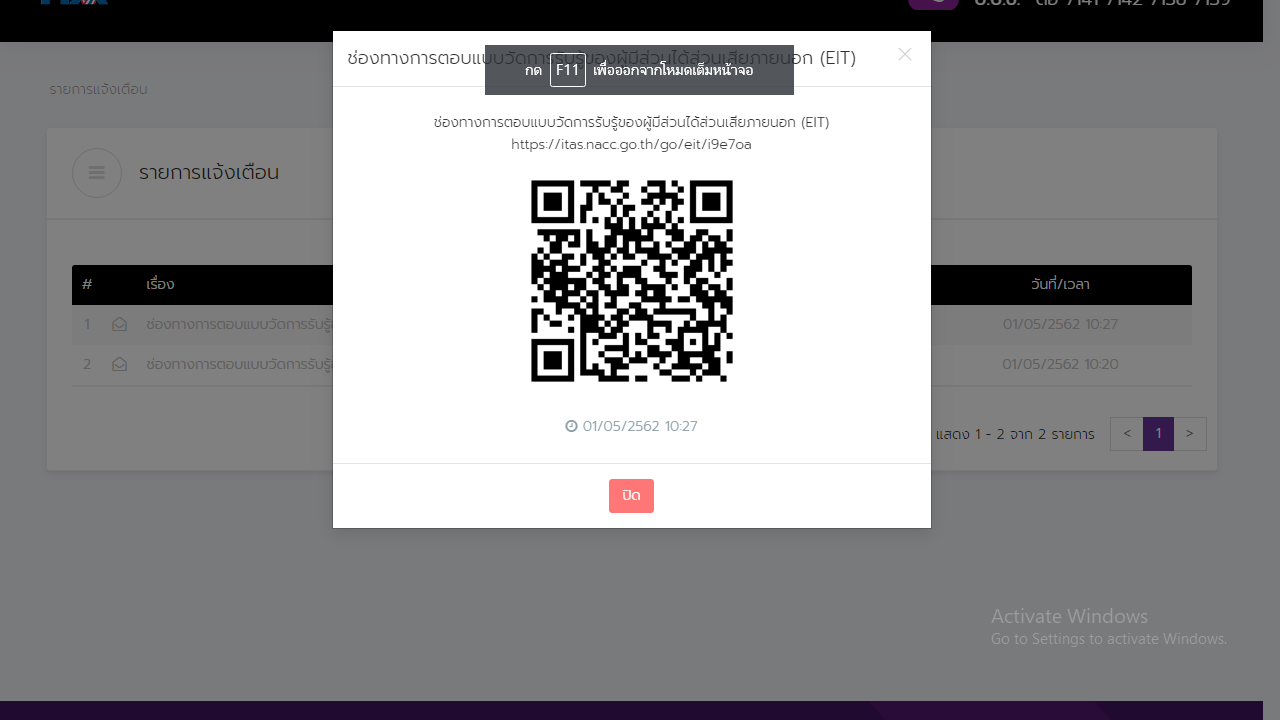 